И.О. ГЛАВЫ МУНИЦИПАЛЬНОГО РАЙОНА «КОРТКЕРОССКИЙ»-РУКОВОДИТЕЛЯ АДМИНИСТРАЦИИ ТШÖКТÖМРАСПОРЯЖЕНИЕ 04.02.2022                                                                                                   № 13-рс.Корткерос, Корткеросскийр-н,Республика КомиОб антикоррупционном мониторинге соблюдения требований федерального законодательства при осуществлении администрацией МР «Корткеросский» закупок в 2021 годуУтвердить результат антикоррупционного мониторинга соблюдения требований федерального законодательства при осуществлении администрацией муниципального района «Корткеросский» закупок в 2021 году(Приложение).Основание: муниципальная программа по противодействию коррупции, утвержденная постановлением администрации от 10.09.2021 № 1375.К.КарповПриложениек распоряжению администрации муниципального района «Корткеросский»04.02.2022 № 13-рАнтикоррупционный мониторинг соблюдения требований федерального законодательства при осуществлении администрацией МР «Корткеросский»закупок в 2021 году«Кöрткерöс» муниципальнöйрайонсаАдминистрация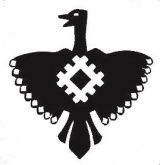 Администрация  муниципального района «Корткеросский»№Возможные нарушенияИнформация о выявлении нарушения в ходе мониторинга(выявлено/не выявлено)1при обосновании начальной (максимальной) цены контракта использование заказчиком коммерческого предложения индивидуального предпринимателя, деятельность которого прекращенане выявлено2осуществление закупок, не предусмотренных планом-графикомне выявлено3нарушения при выборе способа осуществления закупкине выявлено4осуществление обоснования начальной (максимальной) цены контракта с нарушениями требований специальных регулирующих нормативно-правовых документовне выявлено5допуск к участию в торгах заявок, не соответствующих условиям закупкиимеется нарушение, проведена проверка УФАС, выдано предписание об аннулировании закупки6нарушения сроков направления информации в реестр контрактовне выявлено7нарушения сроков направления в контрольный орган в сфере закупок уведомления об осуществлении отдельных видов закупокне выявлено8превышение максимально допустимого годового объема закупок у единственного поставщика (10 % от совокупного годового объема закупок)не выявлено9осуществление заказчиком приемки товара на условиях, не соответствующих условиям заключенного контрактане выявлено10нарушение полноты и достоверности отражения в документах учета поставленного товаране выявлено